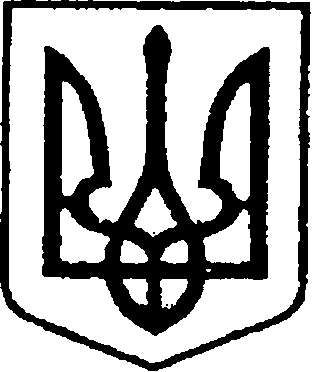 	          У К Р А Ї Н А            ЧЕРНІГІВСЬКА ОБЛАСТЬН І Ж И Н С Ь К А    М І С Ь К А    Р А Д А____ сесія VII скликанняР І Ш Е Н Н Явід ____ березня 2020 року                м. Ніжин	                         № _______/2020У відповідності до статей 25, 26, 42,59, 60, 73 Закону України «Про місцеве самоврядування в Україні», Закону України «Про приватизацію державного та комунального майна», Регламенту Ніжинської міської ради Чернігівської області, затвердженого рішенням Ніжинської міської ради від 24 листопада 2015 року № 1-2/2015 (зі змінами), Ніжинська міська рада вирішила:	1. Затвердити перелік об’єктів комунальної власності Ніжинської міської об’єднаної територіальної громади, що підлягають приватизації, а саме: нежитлова будівля, загальною площею 39,4 кв. м., що розташована за адресою: м. Ніжин, вулиця Московська, будинок 20а.2. Офіційним засобом для розміщення інформації з питань приватизації об’єктів комунальної власності Ніжинської міської об’єднаної територіальної громади вважати офіційний сайт Ніжинської міської ради (www.nizhynrada.gov.ua).         3. Рішення  Ніжинської  міської  ради  від  25  вересня  2019 року                  №29-60/2019 «Про перелік об’єктів комунальної власності Ніжинської міської об’єднаної територіальної громади, що підлягають приватизації» вважати таким, що втратило чинність. 4. Начальнику відділу комунального майна управління комунального майна та земельних відносин Ніжинської міської ради Федчун Н.О. забезпечити оприлюднення даного рішення на офіційному сайті Ніжинської міської ради протягом п’яти робочих днів після його прийняття.5. Організацію виконання даного рішення покласти на першого заступника міського голови з питань діяльності виконавчих органів ради Олійника Г. М. 6. Контроль за виконанням даного рішення покласти на постійну депутатську комісію міської ради з майнових та житлово-комунальних питань, транспорту, зв’язку і охорони навколишнього середовища (голова комісії - Онокало І. А.).Міський голова                                            А.В. ЛінникПояснювальна записка	Проект рішення Ніжинської міської ради «Про перелік об’єктів комунальної власності Ніжинської міської об'єднаної територіальної громади, що підлягають приватизації» підготовлений у відповідності до статей 25, 26, 42, 59, 60, 73 Закону України «Про місцеве самоврядування в Україні», Закону України «Про приватизацію державного та комунального майна», Регламенту Ніжинської міської ради Чернігівської області, затвердженого рішенням Ніжинської міської ради від 24 листопада 2015 року № 1-2/2015 (зі змінами).Метою прийняття рішення є активізація приватизації та збільшення надходження коштів від продажу об’єктів комунальної власності територіальної громади м. Ніжина до міського бюджету, зменшення витрат на утримання та оптимізація структури комунальної власності.Про перелік об’єктів комунальної власності Ніжинської міської об’єднаної  територіальної  громади, що підлягають приватизації Подає:Начальник відділу комунального майна управління комунального майна та земельних відносин                                  Н.О. ФедчунПогоджує:Перший заступник міського голови з питань діяльності виконавчих органів ради                                 Г. М. ОлійникСекретар Ніжинської міської ради                                  В.В. СалогубНачальник відділу юридично-кадрового забезпечення апарату виконавчого комітету Ніжинської міської ради                                    В.О. ЛегаГолова постійної депутатської комісії міської ради з майнових та житлово-комунальних питань, транспорту, зв’язку та охорони навколишнього середовища                                    І.А. ОнокалоГолова постійної депутатської комісії міської ради з питань регламенту, депутатської діяльності та етики, законності, правопорядку, антикорупційної політики, свободи слова та зв’язків з громадськістю                             О.В. ЩербакНачальник відділу комунального майна                                 Н.О.Федчун